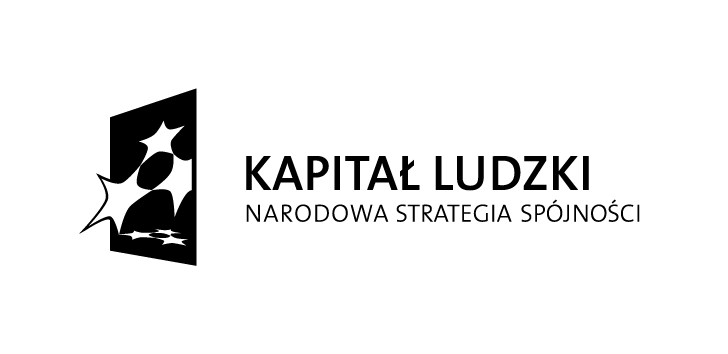 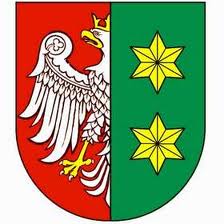 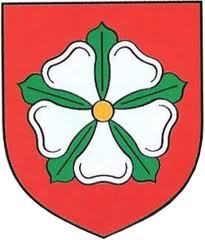 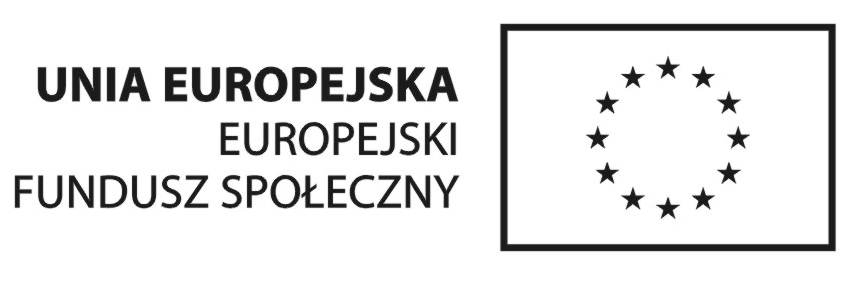 Projekt „Indywidualizacja procesu nauczania i wychowania                                    uczniów klas I-III szkół podstawowych”współfinansowany przez Unię Europejskąw ramach Europejskiego Funduszu Społecznego(Program Operacyjny Kapitał Ludzki Działanie 9.1, Poddziałanie 9.1.2 Wyrównywanie szans edukacyjnych uczniów z grup o utrudnionym dostępie do edukacji oraz zmniejszanie różnic w jakości usług edukacyjnych)Od listopada 2013 r.  w Szkole Podstawowej w Dobiegniewie rozpoczęły się zajęcia  pozalekcyjne w ramach aneksu do projektu „Indywidualizacja procesu nauczania i wychowania uczniów klas I-III szkół podstawowych” (projekt „Ucz się coraz lepiej”) współfinansowanego przez Unię Europejską ze środków Europejskiego Funduszu Społecznego.Zajęcia  realizowane będą do 26 czerwca 2014 r. w następujących modułach:zajęcia logopedyczne – 1 grupazajęcia korekcyno-kompensacyjne – 1 grupaogólnorozwojowe zajęcia sportowe – 2 grupyGłównym celem projektu jest niwelowanie i korygowanie zaburzeń rozwojowych pojawiających się w wieku wczesnoszkolnym oraz wspomaganie rozwoju i sprawności fizycznej uczniów.Organizacja zajęć dodatkowych łączy się z doposażeniem bazy szkolnej                       w pomoce dydaktyczne, które wpłyną na jakość i atrakcyjność prowadzonych zajęć. Na to zadanie pozyskano z EFS kwotę ponad 20 tysięcy złotych.Projekt „Indywidualizacja procesu nauczania i wychowania                                    uczniów klas I-III szkół podstawowych”współfinansowany przez Unię Europejskąw ramach Europejskiego Funduszu Społecznego(Program Operacyjny Kapitał Ludzki Działanie 9.1, Poddziałanie 9.1.2 Wyrównywanie szans edukacyjnych uczniów z grup o utrudnionym dostępie do edukacji oraz zmniejszanie różnic w jakości usług edukacyjnych)	W związku z oszczędnościami powstałymi podczas realizacji projektu szkoła otrzymała zgodę na powtórzenie następujących modułów zajęć dodatkowych:Zajęcia dla dzieci ze specjalnymi trudnościami w czytaniu i pisaniu,                             w tym także zagrożonych ryzykiem dysleksji – 40 godzin (5 grup po 8 godz.). Zajęcia dla dzieci z trudnościami w zdobywaniu umiejętności matematycznych –40 godzin (5 grup po 8 godz.). 	Zajęcia prowadzone będą od 12 do 26 czerwca 2014 r. 